САРАТОВСКАЯ ГОРОДСКАЯ ДУМАРЕШЕНИЕ24.12.2021 № 9-97г. СаратовО внесении изменений в решение Саратовской городской Думы 
 от 29.11.2018 № 43-317 «О Положении о системе оплаты труда 
и стимулирования работников муниципальных учреждений в сфере жилищно-коммунального хозяйства»  В соответствии со статьей 144 Трудового кодекса Российской Федерации, статьей 24 Устава муниципального образования «Город Саратов»Саратовская городская ДумаРЕШИЛА:1. Внести в Приложение к решению Саратовской городской Думы 
от 29.11.2018 № 43-317 «О Положении о системе оплаты труда
 и стимулирования работников муниципальных учреждений в сфере жилищно-коммунального хозяйства» (с изменениями от 24.10.2019 № 57-437, от 29.10.2021 № 4-33) следующие изменения:1.1. Пункт 2.1 изложить в следующей редакции:«2.1. Должностные оклады руководящих работников, специалистов 
и служащих устанавливаются в следующих размерах:Должностные оклады по профессиям рабочих Учреждения устанавливаются в зависимости от присвоенных им квалификационных разрядов в соответствии с Единым тарифно-квалификационным справочником работ и профессий рабочих в следующих размерах:».1.2. В пункте 2.3 цифру «10» заменить цифрами «10-30».1.3. В пункте 4.4 слова «в размере до 5,0.» заменить словами «в размере не более 5,0.». 2. Настоящее решение вступает в силу со дня его официального опубликования, но не ранее 1 января 2022 года.ПредседательСаратовской городской Думы                                                      Д.Г. КудиновГлава муниципального образования «Город Саратов»                                                          М.А. ИсаевНаименование должностиДолжностной оклад, руб.Директор25960Заместитель директора22595Главный бухгалтер22595Специалист по персоналу, 5 уровень квалификации7449Юрисконсульт7449Специалист по закупкам, 5 уровень квалификации8612Бухгалтер I категории8612Бухгалтер II категории7845Специалист по охране труда, 6 уровень квалификации7449Заведующий складом7139Механик7449Начальник участка10010Мастер участка9026Инженер7449Инженер I категории8612Инженер II категории8226разрядыразрядыразрядыразрядыразрядыразрядыразрядыразряды12345678Оклад, руб.65686596667768327139744978458226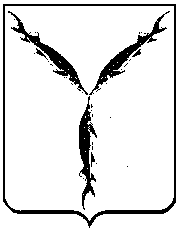 